                          Бородінська селищна радаБолградського району  Одеської  області68540 смт Бородіно вул. Миру, 132, тел., факс 247-2-13-35E-mail: borodinosovet@ukr.net                                     П’ятнадцята сесія восьмого скликання                                                                            Р І Ш Е Н Н ЯПро взяття на баланс комунального майна,передачу на баланс структурним підрозділам,    затвердження актів приймання-передачі та затвердження складу комісії.На підставі рішення виконавчого комітету «Про передачу майна з балансу селищної ради структурним підрозділам, проведення інвентаризації майна Бородінської ТГ, затвердження актів списання» від 07.09.2021 р., керуючись ст.ст. 26, 60 Закону України «Про місцеве самоврядування в Україні, Бородінська селищна радаВИРІШИЛА:Прийняти на баланс селищної ради об’єкти нерухомості та майно (додаток № 1).Затвердити акт № 1 прийому-передачі матеріальних цінностей від  07.09.2021 р, акт № 1 приймання об’єктів нерухомості та майна від 14.09.2021р.Затвердити склад комісії Бородінської селищної (додаток № 2).Передати  комунальне  майно  з балансу Бородінської селищної ради на баланс  усім структурним підрозділам селищної ради згідно переліку (додається).Затвердити акти приймання-передачі об’єктів нерухомості та майна від 14.09.2021 р. (додається).Головному бухгалтеру селищної ради та структурним підрозділам внести відповідні зміни до  бухгалтерської облікової документації.7.       Контроль за виконанням цього рішення покласти на постійну комісію з питань комунальної власності, житлово-комунального господарства, будівництва, транспорту, торгівельного обслуговування та благоустрою та з питань  освіти, культури, молоді, фізичної культури, спорту, туризму, охорони здоров’я та соціального захисту населення.Селищний голова                                                             Іван КЮССЕ№ 171-VIIIвід 14.09.2021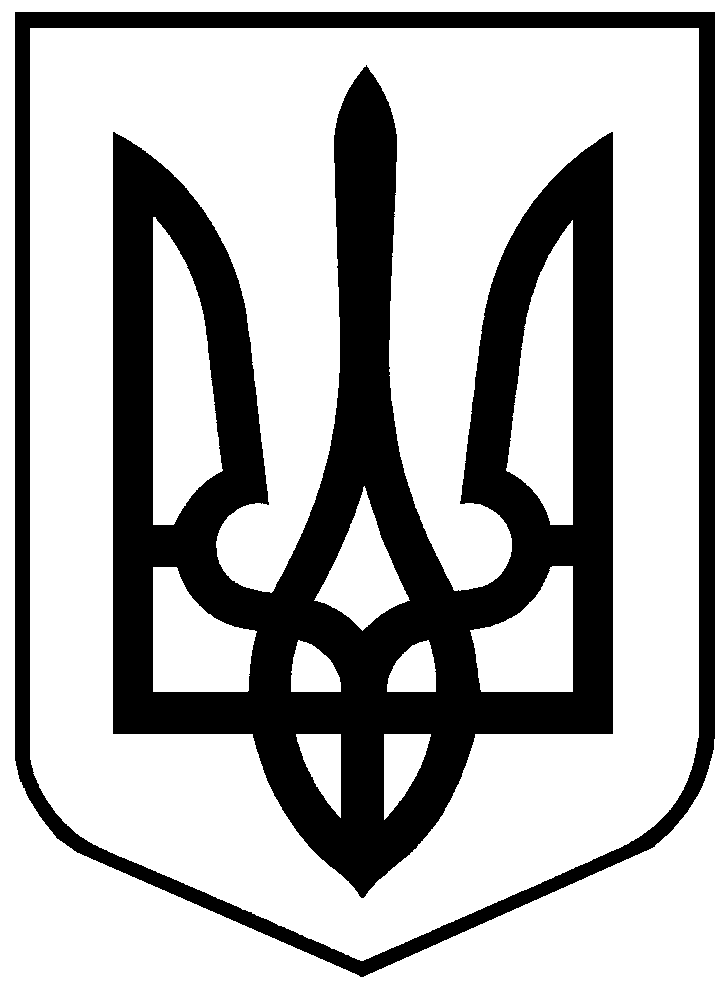 